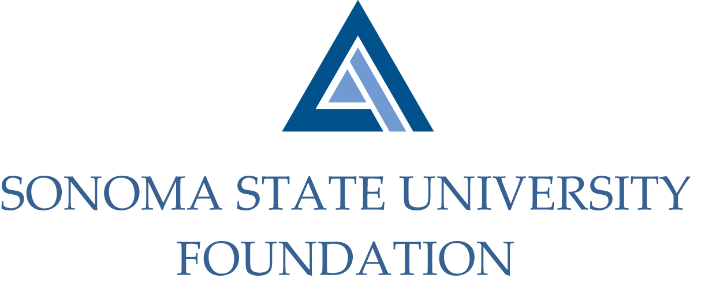 INVESTMENT COMMITTEE AGENDASSU Foundation Investment Committee Agenda				Wednesday April 29, 2020						Video/Teleconference Meeting (for dial-in instructions please email kyle.bishop-gabriel@sonoma.edu)2:30 - 4:30 p.m.	   	      		      			             Members:		Ian Hannah (Co-Chair), Michael Sullivan (Co-Chair), Mario Perez, Amanda Visser, Joyce Lopes, Tom Gillespie, Michael Troy, Brent Thomas, Terry AtkinsonCommittee Staff:	Kyle Bishop-Gabriel, Christina ShoptaughGuests:		Todd Au, Tony Parmisano, Drew Aviles, Joanna Berg, Jeffrey Stein – Graystone ConsultingOPENING COMMENTS  APPROVAL OF THE MINUTES1.29.20 Meeting MinutesNACUBO-TIAA STUDY OF ENDOWMENTS 18/19 COMPARATIVE DATAGRAYSTONE – POOLED ENDOWMENT INVESTMENTSQuarterly Update Asset allocation rebalancing to revised targetsESG INVESTMENTS Graystone sustainable investing analysis (MSIQ report)Campus constituents inquiry of fossil fuel investment exposureGALBREATH ENDOWMENT INVESTMENTS QUARTERLY REPORT 2020/21 SSUF OPERATING BUDGETFALL 2020 POOLED ENDOWMENT DISTRIBUTION TOWNHOMES PROPOSALOPEN ITEMS  